МПКУТВЕРЖДАЮ:Директор ГПОУ ЯО Мышкинского 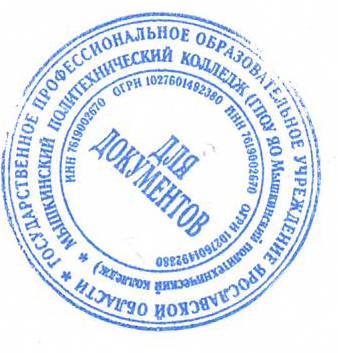 политехнического колледжа/_  Т.А.Кошелева 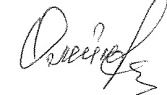 «30»  августа 2021 г. Приказ№_____от______2021 года                     РАБОЧАЯ ПРОГРАММА УЧЕБНОЙ ПРАКТИКИ ПМ1основной профессиональной образовательной программы среднего профессионального образования-программы подготовки специалистов среднего звена 09.02.04  Информационные системы по отраслям «Эксплуатация и модификация информационных систем»Мышкин, 2021Содержание программы реализуется в процессе освоения студентами основной профессиональной образовательной программы по специальности (ям) специальности 09.02.04  Информационные системы (по отраслям) в соответствии с требованиями ФГОС СПО третьего поколения.Организация разработчик: ГПОУ ЯО Мышкинский политехнический  колледжСОДЕРЖАНИЕ 1. паспорт РАБОЧЕЙ ПРОГРАММЫ УЧЕБНОЙ ПРАКТИКИПРОФЕССИОНАЛЬНОГО МОДУЛЯЭксплуатация и модификация информационных систем1.1. Область применения программыРабочая программаучебной практикипрофессионального модуля (далее Рабочая программа) – является частью основной профессиональной образовательной программы в соответствии с ФГОС по специальности СПО 09.02.04 Информационные системы (по отраслям) (базовой подготовки) в части освоения основного вида профессиональной деятельности (ВПД): Эксплуатация и модификация информационных систем и соответствующих профессиональных компетенций (ПК):1. Собирать данные для анализа использования и функционирования информационной системы, участвовать в составлении отчетной документации, принимать участие в разработке проектной документации на модификацию информационной системы.2. Взаимодействовать со специалистами смежного профиля при разработке методов, средств и технологий применения объектов профессиональной деятельности.3. Производить модификацию отдельных модулей информационной системы в соответствии с рабочим заданием, документировать произведенные изменения.4. Участвовать в экспериментальном тестировании информационной системы на этапе опытной эксплуатации, фиксировать выявленные ошибки кодирования в разрабатываемых модулях информационной системы.5. Разрабатывать фрагменты документации по эксплуатации информационной системы.6. Участвовать в оценке качества и экономической эффективности информационной системы.7. Производить инсталляцию и настройку информационной системы в рамках своей компетенции, документировать результаты работ.8. Консультировать пользователей информационной системы и разрабатывать фрагменты методики обучения пользователей информационной системы.9. Выполнять регламенты по обновлению, техническому сопровождению и восстановлению данных информационной системы, работать с технической документацией.10. Обеспечивать организацию доступа пользователей информационной системы в рамках своей компетенции.Рабочая программа учебной практикипрофессионального модуля может быть использована в дополнительном профессиональном образовании и профессиональной подготовке по профессии рабочих 16199 Оператор электронно-вычислительных и вычислительных машин, профессиональной подготовке работников в областях, связанных с эксплуатацией и разработкой информационных систем, при наличии среднего (полного) образования. Опыт работы не требуется.1.2. Цели и задачи профессионального модуля – требования к результатам освоения модуляС целью овладения указанным видом профессиональной деятельности и соответствующими профессиональными компетенциями обучающийся в ходе освоения профессионального модуля должен:иметь практический опыт:- инсталляции, настройки и сопровождения одной из информационных систем;- выполнения регламентов по обновлению, техническому сопровождению и восстановлению данных информационной системы;- сохранения и восстановления базы данных информационной системы;- организации доступа пользователей к информационной системе в рамках компетенции конкретного пользователя;- обеспечения сбора данных для анализа использования и функционирования информационной системы и участия в разработке проектной и отчетной документации;- определения состава оборудования и программных средств разработки информационной системы;- использования инструментальных средств программирования информационной системы;- участия в экспериментальном тестировании информационной системы на этапе опытной эксплуатации и нахождения ошибок кодирования в разрабатываемых модулях информационной системы;- разработки фрагментов документации по эксплуатации информационной системы;- участия в оценке качества и экономической эффективности информационной системы;- модификации отдельных модулей информационный системы;- взаимодействия со специалистами смежного профиля при разработке методов, средств и технологий применения объектов профессиональной деятельности.уметь:- осуществлять сопровождение информационной системы, настройку под конкретного пользователя, согласно технической документации;- поддерживать документацию в актуальном состоянии;- принимать решение о расширении функциональности информационной системы, о прекращении эксплуатации информационной системы или ее реинжиниринге;- идентифицировать технические проблемы, возникающие в процессе эксплуатации системы;- производить документирование на этапе сопровождения;- осуществлять сохранение и восстановление базы данных информационной системы;- составлять планы резервного копирования, определять интервал резервного копирования;- организовывать разноуровневый доступ пользователей информационной системы в рамках своей компетенции - манипулировать данными с использованием языка запросов баз данных, определять ограничения целостности данных;- выделять жизненные циклы проектирования компьютерных систем;- использовать методы и критерии оценивания предметной области и методы определения стратегии развития бизнес-процессов организации;- строить архитектурную схему организации;- проводить анализ предметной области;- осуществлять выбор модели построения информационной системы и программных средств;- оформлять программную и техническую документацию, с использованием стандартов оформления программной документации;- применять требования нормативных документов к основным видам продукции (услуг) и процессов;- применять документацию систем качества;- применять основные правила и документы системы сертификации Российской Федерации;знать:- основные задачи сопровождения информационной системы;- регламенты по обновлению и техническому сопровождению обслуживаемой информационной системы;- типы тестирования;- характеристики и атрибуты качества;- методы обеспечения и контроля качества;- терминологию и методы резервного копирования;- отказы системы; восстановление информации в информационной системе;- принципы организации разно-уровневого доступа в информационных системах, политику безопасности в современных информационных системах;- цели автоматизации организации;- задачи и функции информационных систем;- типы организационных структур;- реинжиниринг бизнес-процессов;- основные модели построения информационных систем, их структуру, особенности и области применения;- особенности программных средств используемых в разработке информационных систем;- методы и средства проектирования информационных систем;- основные понятия системного анализа;- национальную и международную систему стандартизации и сертификации и систему обеспечения качества продукции, методы контроля качества.1.3. Рекомендуемое количество часов на освоение программы учебной практики профессионального модуля:всего –252 часов, в том числеучебной практики – 108 часов, производственной практики – 144 часа.2. результаты освоения ПРОФЕССИОНАЛЬНОГО МОДУЛЯ Результатом освоения программы учебной практикипрофессионального модуля является овладение обучающимися видом профессиональной деятельности (ВПД) Эксплуатация и модификация информационных систем, в том числе профессиональными (ПК) и общими (ОК) компетенциями:3. СТРУКТУРА и содержание 3.1. Тематический план практики3.2. Содержание обучения практики4. условия реализации программы ПРОФЕССИОНАЛЬНОГО МОДУЛЯ4.1. Требования к минимальному материально-техническому обеспечениюРеализация программы модуля предполагает наличие учебных кабинетов «Стандартизации и сертификации», «Автоматизированных информационных систем».Оборудование учебного кабинета и рабочих мест кабинета «Стандартизация и сертификация»:-комплект технологической документации;-комплект учебно-методической документации.Оборудование кабинета «Автоматизированных информационных систем»: компьютеры, принтер, интерактивная доска, комплект учебно-методической документации, программное обеспечение общего и профессионального назначения:ОС WINDOWSMS OFFICEСУБДInterbase/ MS SQL/ OracleСреда программирования Delphi/C++/CCASE – средства BPWIN, ERWINРеализация программы модуля предполагает обязательную производственную практику.4.2. Информационное обеспечение обученияПеречень рекомендуемых учебных изданий, Интернет-ресурсов, дополнительной литературыОсновные источники:Гвоздева В.А., Лаврентьева И.Ю., Основы построения автоматизированных информационных систем, Москва, ИД Форум – ИНФРА-М, 2007.Фуфаев Д.Э., Фуфаев Э.В., Разработка и эксплуатация автоматизированных информационных систем, Москва, Издательский центр  Академия, 2010.Гагарина Л.Г., Киселев Д.В., Е.Л. Федотова, Разработка и эксплуатация автоматизированных информационных систем, Москва, ИД Форум – ИНФРА-М, 2009.Димов Ю.В., Метрология, Стандартизация и Сертификация, Питер, 2005.Дополнительные источники:http://www.management.com.ua/ims/ims031.htmlhttp://www.intuit.ru/department/se/devis/http://www.interface.ru/fset.asp?Url=/case/proekt_inf_sis2.htmhttp://www.s-networks.ru/index-194.shtml.htm4.3. Общие требования к организации образовательного процессаОбязательным условием допуска к производственной практике (по профилю специальности) в рамках профессионального модуля «Эксплуатация и модификация информационных систем» является освоение  учебной практики для получения первичных профессиональных навыков.4.4. Кадровое обеспечение образовательного процессаТребования к квалификации педагогических (инженерно-педагогических) кадров, обеспечивающих обучение по междисциплинарному курсу (курсам): наличие высшего профессионального образования, соответствующего профилю модуля «Эксплуатация и модификация информационных систем» и специальности «Информационные системы (по отраслям)».Требования к квалификации педагогических кадров, осуществляющих руководство практикойИнженерно-педагогический состав:дипломированные специалисты – преподаватели междисциплинарных курсов, а также общепрофессиональных  дисциплин: «Операционные системы»; «Метрология, стандартизация, сертификация и техническое документоведение»; «Основы алгоритмизации и программирования»;  «Основы проектирования баз данных»; «Технические средства информатизации», «Безопасность жизнедеятельности»; «Устройство и функционирование информационной системы»; «Основы архитектуры, устройство и функционирование вычислительных систем»; «Компьютерные сети».5. Контроль и оценка результатов освоения профессионального модуля (вида профессиональной деятельности)Формы и методы контроля и оценки результатов обучения должны позволять проверять у обучающихся не только сформированность профессиональных компетенций, но и развитие общих компетенций и обеспечивающих их умений.1. ПАСПОРТ РАБОЧЕЙ ПРОГРАММЫ УЧЕБНОЙ ПРАКТИКИ ПРОФЕССИОНАЛЬНОГО МОДУЛЯстр.42. результаты освоения УЧЕБНОЙ ПРАКТИКИ ПРОФЕССИОНАЛЬНОГО МОДУЛЯ63. СТРУКТУРА и содержание УЧЕБНОЙ ПРАКТИКИ профессионального модуля84. условия реализации программы УЧЕБНОЙ ПРАКТИКИ ПРОФЕССИОНАЛЬНОГО МОДУЛЯ185. Контроль и оценка результатов освоения УЧЕБНОЙ ПРАКТИКИ профессионального модуля (вида профессиональной деятельности)20КодНаименование результата обученияПК 1 Собирать данные для анализа использования и функционирования информационной системы, участвовать в составлении отчетной документации, принимать участие в разработке проектной документации на модификацию информационной системы.ПК 2Взаимодействовать со специалистами смежного профиля при разработке методов, средств и технологий применения объектов профессиональной деятельности.ПК 3Производить модификацию отдельных модулей информационной системы в соответствии с рабочим заданием, документировать произведенные изменения.ПК 4Участвовать в экспериментальном тестировании информационной системы на этапе опытной эксплуатации, фиксировать выявленные ошибки кодирования в разрабатываемых модулях информационной системы.ПК 5Разрабатывать фрагменты документации по эксплуатации информационной системы.ПК 6Участвовать в оценке качества и экономической эффективности информационной системы.ПК 7Производить инсталляцию и настройку информационной системы в рамках своей компетенции, документировать результаты работ.ПК 8Консультировать пользователей информационной системы и разрабатывать фрагменты методики обучения пользователей информационной системы.ПК 9Выполнять регламенты по обновлению, техническому сопровождению и восстановлению данных информационной системы, работать с технической документацией.ПК 10Обеспечивать организацию доступа пользователей информационной системы в рамках своей компетенции.ОК 1 Понимать сущность и социальную значимость своей будущей профессии, проявлять к ней устойчивый интерес.ОК 2Организовывать собственную деятельность, выбирать типовые методы и способы выполнения профессиональных задач, оценивать их эффективность и качество.ОК 3Принимать решения в стандартных и нестандартных ситуациях и нести за них ответственность.ОК 4Осуществлять поиск и использование информации, необходимой для эффективного выполнения профессиональных задач, профессионального и личностного развития.ОК 5Использовать информационно-коммуникационные технологии в профессиональной деятельности.ОК 6Работать в коллективе и команде, эффективно общаться с коллегами, руководством, потребителями.ОК 7Брать на себя ответственность за работу членов команды (подчиненных), результат выполнения заданий.ОК 8Самостоятельно определять задачи профессионального и личностного развития, заниматься самообразованием, осознанно планировать повышение квалификации.ОК 9Ориентироваться в условиях частой смены технологий в профессиональной деятельности.ОК 10Исполнять воинскую обязанность, в том числе с применением полученных профессиональных знаний (для юношей).КодыпрофессиональныхкомпетенцийНаименования разделов профессиональных модулей (ПМ)Учебная практика,час.ПК 1-10Раздел ПМ 01 Эксплуатация информационной системы54ПК 1-10Раздел ПМ 02.Методы и средства проектирования информационных систем54Всего:Всего:108Наименование разделов ПМ и тем учебной практикиСодержание учебного материалаОбъем часовУровень освоения1234Раздел ПМ 01 Эксплуатация информационной системы – 54 часаРаздел ПМ 01 Эксплуатация информационной системы – 54 часаРаздел ПМ 01 Эксплуатация информационной системы – 54 часаРаздел ПМ 01 Эксплуатация информационной системы – 54 часаТема 1Понятие и классификация АИСПрактическое задание: определение состава оборудования разрабатываемой информационной системы.62Тема 2Организация сбора, размещения, хранения, накопления, преобразования и передачи данных в АИСПрактическое задание: работа с утилитами экспорта и импорта данных.62Тема 3Восстановление информации в базах данных. Обеспечение достоверности информации в процессе хранения и обработкиПрактическое задание: обновление, техническое сопровождение и восстановление данных информационной системы.62Тема 4Модификация системы (12)Практическое задание: анализ предметной области индивидуального задания.62Тема 4Модификация системы (12)Практическое задание: осуществление выбора модели построения информационной системы.62Тема 5. Организация сбора, размещения, хранения, накопления, преобразования и передачи данных в АИС (18)Практическое задание: определение программных средств разрабатываемой информационной системы.62Тема 5. Организация сбора, размещения, хранения, накопления, преобразования и передачи данных в АИС (18)Практическое задание: использование инструментальных средств программирования для разработки индивидуальной информационной системы.62Тема 5. Организация сбора, размещения, хранения, накопления, преобразования и передачи данных в АИС (18)Практическое задание: инсталляция одной из предложенных информационных систем.62Проверочная работаПроверочная работа62Раздел ПМ 02.Методы и средства проектирования информационных систем – 54 часаРаздел ПМ 02.Методы и средства проектирования информационных систем – 54 часаРаздел ПМ 02.Методы и средства проектирования информационных систем – 54 часаРаздел ПМ 02.Методы и средства проектирования информационных систем – 54 часаТема 1Организация проектирования ИС (12)Практическое задание: обследование объекта. Оформление отчёта о выполненной работе и заявки на разработку АИС (тактико-технического задания).62Тема 1Организация проектирования ИС (12)Практическое задание: составление технического задания. Практическое задание: составление эскизного проекта.62Тема 2. Разработка проектных документов(12)Практическое задание:разработка и составление, оформление технической и проектной документации.62Тема 2. Разработка проектных документов(12)Практическое задание: разработка рабочей документации на информационную систему и её части.62Тема 3Разработка рабочей документации(12)Практическое задание: внесение изменений в модель и документацию системы62Тема 3Разработка рабочей документации(12)Практическое задание: оформление программной и технической документации, с использованием стандартов оформления программной документации62Тема 4Ввод в действие ИС(12)Практическое задание: манипулирование данными с использованием языка запросов баз данных, определение ограничения целостности данных62Тема 4Ввод в действие ИС(12)Практическое задание: составление отчетной документации и разработка проектной документации на модификацию информационной системы. Применение основных правил и документов системы сертификации Российской Федерации.62Проверочная работаПроверочная работа62Результаты (освоенные профессиональные компетенции)Основные показатели оценки результатаФормы и методы контроля и оценки ПК 1.1 Собирать данные для анализа использования и функционирования информационной системы, участвовать в составлении отчетной документации, принимать участие в разработке проектной документации на модификацию информационной системыобеспечение сбора данных для анализа использования и функционирования информационной системы;качество анализа использования и функционирования информационных систем;точность и грамотность составления отчетной документации;точность и грамотность разработки проектной документации на модификацию информационных системТекущий контроль:индивидуальный и фронтальный опрос в ходе аудиторных занятий,лабораторных и практических работ, контроль выполненияиндивидуальных заданий.Итоговый контроль: экзамен.ПК 1.2 Взаимодействовать со специалистами смежного профиля при разработке методов, средств и технологий применения объектов профессиональной деятельностиразработка методов, средств и технологий применения объектов профессиональной деятельности;взаимодействие со специалистами смежного профиляТекущий контроль:индивидуальный и фронтальный опрос в ходе аудиторных занятий,лабораторных и практических работ, контроль выполненияиндивидуальных заданий.Итоговый контроль: экзамен.ПК 1.3 Производить модификацию отдельных модулей информационной системы в соответствии с рабочим заданием, документировать произведенные изменениямодификация отдельных модулей информационной системы в соответствии с рабочим заданием;точность и грамотность разработки проектной документации на модификацию информационных системТекущий контроль:индивидуальный и фронтальный опрос в ходе аудиторных занятий,лабораторных и практических работ, контроль выполненияиндивидуальных заданий.Итоговый контроль: экзамен.ПК 1.4 Участвовать в экспериментальном тестировании информационной системы на этапе опытной эксплуатации, фиксировать выявленные ошибки кодирования в разрабатываемых модулях информационной системыидентификация технических проблем, возникающих в процессах экспериментального тестирования и эксплуатации системы;нахождение ошибок кодирования в разрабатываемых модулях информационной системы;осуществление сохранения и восстановления базы данных информационной системыТекущий контроль:индивидуальный и фронтальный опрос в ходе аудиторных занятий,лабораторных и практических работ, контроль выполненияиндивидуальных заданий.Итоговый контроль: экзамен.ПК 1.5 Разрабатывать фрагменты технической документации по эксплуатации информационной системыиспользование и оформление фрагментов технической документации по эксплуатации информационной системы в соответствии с действующими нормативными документами Текущий контроль:индивидуальный и фронтальный опрос в ходе аудиторных занятий,лабораторных и практических работ, контроль выполненияиндивидуальных заданий.Итоговый контроль: экзамен.ПК 1.6 Участвовать в оценке качества и экономической эффективности информационной системытестирование информационной системы для оценки ее качества и экономической эффективности;разработка документации систем качества;работа с нормативными документами к основным видам продукции (услуг) и процессовТекущий контроль:индивидуальный и фронтальный опрос в ходе аудиторных занятий,лабораторных и практических работ, контроль выполненияиндивидуальных заданий.Итоговый контроль: экзамен.ПК 1.7 Производить инсталляцию и настройку информационной системы в рамках своей компетенции, документировать результаты работточность и скорость настройки и инсталляции информационной системы согласно требованиям технической документации;сопровождение информационной системы;правильное и точное документирование результатов работТекущий контроль:индивидуальный и фронтальный опрос в ходе аудиторных занятий,лабораторных и практических работ, контроль выполненияиндивидуальных заданий.Итоговый контроль: экзамен.ПК 1.8 Консультировать пользователей информационной системы и разрабатывать фрагменты методики обучения пользователей информационной системытестирование пользователей информационной системы;разработка фрагментов методики обучения пользователей информационной системы;взаимодействие со специалистами смежного профиля при разработке методов, средств и технологий применения объектов профессиональной деятельностиТекущий контроль:индивидуальный и фронтальный опрос в ходе аудиторных занятий,лабораторных и практических работ, контроль выполненияиндивидуальных заданий.Итоговый контроль: экзамен.ПК 1.9 Выполнять регламенты по обновлению, техническомусопровождению и восстановлению данных информационной системы,работать с технической документациейсоздание регламентов по обновлению, техническому сопровождению и восстановлению данных информационной системы;составление планов резервного копирования, определение интервала резервного копированияприменение требований нормативных документов к основным видам продукции (услуг) и процессов;применение документации систем качества;применение основных правил и документов системы сертификации российской федерацииТекущий контроль:индивидуальный и фронтальный опрос в ходе аудиторных занятий,лабораторных и практических работ, контроль выполненияиндивидуальных заданий.Итоговый контроль: экзамен.ПК 1.10 Обеспечивать организацию доступа пользователейинформационной системы в рамках своей компетенцииорганизация разноуровневого доступа пользователей информационной системы в рамках своей компетенции;манипуляция данными с использованием языка запросов баз данныхТекущий контроль:индивидуальный и фронтальный опрос в ходе аудиторных занятий,лабораторных и практических работ, контроль выполненияиндивидуальных заданий.Итоговый контроль: экзамен.Результаты (освоенные общие компетенции)Основные показатели оценки результатаФормы и методы контроля и оценки Понимать сущность и социальную значимость своей будущей профессии, проявлять к ней устойчивый интересдемонстрация интереса к будущей профессииИнтерпретация результатов наблюдений за деятельностью обучающегося в процессе освоения образовательной программыОрганизовывать собственную деятельность выбирать типовые методы и способы выполнения профессиональных задач, оценивать их эффективность и качествовыбор и применение методов и способов решения профессиональных задач в области разработки информационных систем;оценка эффективности и качества выполнения профессиональных задачИнтерпретация результатов наблюдений за деятельностью обучающегося в процессе освоения образовательной программыПринимать решения в стандартных и нестандартных ситуациях и нести за них ответственностьрешение стандартных и нестандартных профессиональных задач в области разработки информационных системИнтерпретация результатов наблюдений за деятельностью обучающегося в процессе освоения образовательной программыОсуществлять поиск и использование информации, необходимой для эффективного выполнения профессиональных задач,профессионального и личностного развитияосуществление поиска и использование информации, необходимой для эффективного выполнения профессиональных задач;использование различных источников информацииИнтерпретация результатов наблюдений за деятельностью обучающегося в процессе освоения образовательной программыИспользовать информационно-коммуникационные технологиив профессиональной деятельности использование информационно-коммуникационных технологий в профессиональной деятельностиИнтерпретация результатов наблюдений за деятельностью обучающегося в процессе освоения образовательной программыРаботать в коллективе и команде, эффективно общатьсяс коллегами, руководством, потребителямивзаимодействие со студентами, преподавателями, потребителями и коллегами на практических занятиях в ходе обученияИнтерпретация результатов наблюдений за деятельностью обучающегося в процессе освоения образовательной программыБрать на себя ответственность за работу членов команды(подчиненных), результат выполнения заданийсамоанализ и коррекция результатов собственной работы и работы членов коллективаИнтерпретация результатов наблюдений за деятельностью обучающегося в процессе освоения образовательной программыСамостоятельно определять задачи профессионального и личностного развития, заниматься самообразованием, осознанно планировать повышение квалификациисамостоятельная постановка и определение задач профессионального и личностного развития;осознанное планирование повышения квалификацииИнтерпретация результатов наблюдений за деятельностью обучающегося в процессе освоения образовательной программыОриентироваться в условиях частой смены технологий в профессиональной деятельностианализ инновационных технологий в профессиональной деятельностиИнтерпретация результатов наблюдений за деятельностью обучающегося в процессе освоения образовательной программыИсполнять воинскую обязанность, в том числе с применением полученных профессиональных знаний (для юношей)готовность исполнять воинскую обязанность, в том числе с применением полученных профессиональных знанийИнтерпретация результатов наблюдений за деятельностью обучающегося в процессе освоения образовательной программы